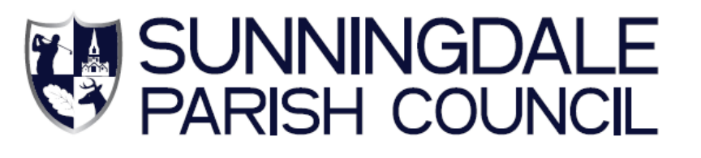 Minutes for the Planning CommitteeTuesday 7 September 2021 at 7:30pmPC 26 / 21	Attendance and Apologies for AbsencePresent: Cllr Michael Burn (Chairman), Cllr Robin Booth, Cllr Lilly Evans, Cllr David BiggsApologies for Absence: Cllr Yvonne Jacklin, Cllr Anne-Catherine BuxtonIn Attendance: Julia Ratcliff (Assistant to the Clerk)There were no members of the public present.PC 27 / 21	Declarations of interest for items on the agendaThere were no declarations of interest for items on the Agenda.PC 28 / 21	Approval of the minutes of the planning committee meeting 3 August 2021The minutes of the 3 August 2021 were approved as an accurate record of the meeting and there were no mattersarising.PC 29 / 21	To review any recent significant planning and enforcement decisions for theParishSignificant Decisions: 
21/01479/TPO – 19 Station Road – T1 - Oak - Crown reduction and Crown lifting by 5m from ground level. 
RBWM undertook a site visit and the decision notice of 20 August 2021 recommended reducing the lower branches and lower crown only.21/01520 - Sunningdale Manor, Titlarks Hill, Sunningdale, Ascot SL5 0JD - Replacement dwelling, detachedsecurity hut, associated parking and landscaping, new gates and piers to the existing access and creation ofan additional access with gates and piers from Titlarks Hill Road following the demolition of the existing dwelling and outbuildings.Approved by RBWM.PC 30 / 21	To review and approve comments and letters, for submission to the PlanningAuthority for the applications below:21/02301	8 Redwood Drive Sunningdale Ascot SL5 0LWT16 - Sweet Chestnut - Crown lifting to 3m above ground level, T18 - Beech - remove dead wood (TPO 78 of 1983).The parish council note this application was permitted on 25 August 2021.21/02324	116 Chobham Road Sunningdale Ascot SL5 0HX	(T1) Oak - prune back branches by up to 3m on south east side of crown facing the house, to leave a branch spread of 4m. (TPO 65 of 2005). The parish council have concerns about inconsistencies with this application. A closer inspection and clarification by the tree officer is requested as set out in the letter below.21/02157	2 Littlefield London Road Sunningdale Ascot SL5 0JNFirst floor rear extension.The parish council OBJECT to this application due to the negative visual impact of the proposed fully glazed 1st floor conservatory when viewed from the Green Belt immediately to the rear of the property as well as from the Bedford Lane footpath. The proposed first floor glazed area will also create an imbalance with the adjoining property. The ‘double doors’ and a ‘blue light area’ extending across the proposed conservatory balcony will also not enhance the visual amenity of the area.  21/02233	Charters, Charters Road Sunningdale Ascot SL5 9QZ2no. marquees to the existing terrace (M1 and M2). (Retrospective).The parish council OBJECTS to this application.  The reasons for objection are set out in the letter below.21/02236	Charters, Charters Road Sunningdale Ascot SL5 9QZConsent to retain the 2no. marquees to the existing terrace (M1 and M2).The parish council OBJECTS to this application.  The reasons for objection are set out in the letter below.21/02334	12 Grant Walk Sunningdale Ascot SL5 9TT1no. front dormer and 3no. front rooflights.The proposed 3 roof lights appear to be positioned on the front of the roof in a haphazard manner that has a negative effect on the street scene. Whilst the 3 rear dormers approved under 15/03653 are re-submitted as part of this application it should be noted that the earlier approval pre-dated the adoption of the Neighbourhood Plan. The additional front dormer, now proposed, in conjunction with the approved adjacent rear dormer adds to the bulk and imbalance of the building when viewed in the North West and South East view. RBWM had commented on the earlier application that the property will not gain any additional bedrooms and therefore sufficient space would remain on the site to accommodate the car parking. Clarification is sought that this is still applicable. Overall, the parish council request this application is REFUSED as the proposed modifications do not respect the appearance and design of the host dwelling. 21/02337	19 Greenways Drive Sunningdale Ascot SL5 9QSSingle storey rear extension.The parish council has no comment to make on this application.21/02392	14 Coworth Road Sunningdale Ascot SL5 0NXPart single part two storey rear extension and alterations to fenestration.The parish council note that the proposed rear extension would appear to offer increased dwelling space enhanced by a sympathetic architectural treatment. The parish council support this application.21/02558	Verge Outside 1B Gardeners Cottage Silwood Road Sunninghill AscotThe installation of a 20-metre-high monopole, 4 no. equipment cabinets and development work ancillary thereto.The proposed site for this 20-metre-high monopole and accompanying 4 equipment boxes is to the side of the Sunningdale sign welcoming visitors to the village. The sign and the 20-metre-high monopole are in full line of sight when approaching the village along Silwood Road. The pole would be positioned on Green Belt almost directly opposite a row of houses. The application states that the 20-metre-high monopole would be nearby to the Civil Service College. Such outdated information is concerning as much of the proposed Berkeley Homes and Audley development of the former Civil Service College is now under construction. Of particular concern is the close proximity of the 20-metre-high monopole to the proposed new Gardener’s Cottages (21/00496) situated in Sunningdale Park. Perhaps the applicants should liaise directly with Berkeley Homes to agree a better siting for such telecommunications equipment. The parish council request this application be REFUSED. 21/02072	The Old Chapel Coworth Road Sunningdale Ascot SL5 0NXConstruction of a pergola - retrospective.Although the parish council have previously reviewed this application, additional information has been made available that warranted further discussion. There were concerns that the pergola is out of keeping with the street scene.  Whilst the pergola may currently be obscured from public view by the hedge there is no guarantee of the future longevity of the hedge.  The Chapel is a significant local building. Hence when permission was granted to convert it to residential use strict Condition 9 regulations were applied to protect the street scene. The parish council note that the front garden is the only outdoor space for The Old Chapel. However, if the current density and quantity of shrubbery growing on the pergola were to increase then the natural light to Church House would be further restricted. The parish council request this application is REFUSED PC 31 / 21	Information SharingCllr Biggs notified the committee that RBWM was holding a public engagement session in conjunction with Sunninghill & Ascot Parish Council on 8th September at the parish offices as one of four such sessions within the borough. Cllr Burn updated the committee on a letter sent in February regarding an enforcement notice for the front hedge of Swan Lodge, Charters Road (Planning application: 20/01047) RBWM had recently replied and intend to follow up on this enquiry shortly. There was no other business to discuss, the meeting closed at 9:17 pm